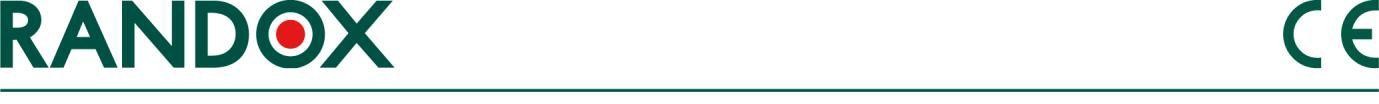 NỘI KIỂM HUYẾT HỌC - MỨC 1,2,3(HAEM CNTL - LEVEL 1, 2, 3) MÃ SẢN PHẨM: HM 5162                	                    SỐ LÔ: Xem trên nhãn chính ĐÓNG GÓI:  3x2x4.5 ml	                   HẠN SỬ DỤNG: Xem trên nhãn chính             MỤC ĐÍCH SỬ DỤNGSản phẩm này được sử dụng cho chuẩn đoán in vitro.CÁNH BÁO AN TOÀNVật liệu sinh học có tiềm ẩn nguy hiểm. Không được hút mẫu bằng miệng. Tuân thủ các quy trình xử lý hoá chất phòng lab thường quy. Mẫu được kiểm tra nguồn gốc và cho kết quả âm tính với HBsAg và kháng thể với HIV1, HIV 2 và HCV.Mẫu âm tính với xét nghiệm huyết thanh học đối với Syphilis (RPR hoặc STS). FDA đã công nhận phương pháp được sử dụng để tiến hành cho các thử nghiệm này. Tuy nhiên không có phương pháp nào đảm bảo không có tác nhân gây bệnh, do vậy khuyên cáo mẫu nội kiểm cần được xử lý theo phù hợp quy trình xử lý mẫu có khả năng gây truyền nhiễm bệnh và xử lý giống mẫu bệnh nhân.Bảng dữ liệu Y tế và an toàn được cung cấp theo yêu cầu.ĐIỀU KIỆN BẢO QUẢN VÀ ĐỘ BỀNĐặt mẫu thẳng đứng đúng hướng và luôn luôn bảo quản ở nhiệt độ +2oC đến +8oC khi chưa sử dụng. Không để nhiệt độ quá cao hoặc quá thấp CHUẨN BỊ MẪUMở nắp lọ cẩn thận tránh làm thất thoát mẫu, hoàn nguyên với chính xác 2 ml nước cất. Đóng nắp cao su lại xoắn nhẹ đều để mẫu tan hết sau đó để yên trong 30 phút trước khi sử dụng.XÁC LẬP GIÁ TRỊ ĐÍCHMỗi lô nội kiểm được gửi tới các phòng xét nghiệm bên ngoài để xác lập giá trị. Giá trị được xác lập từ sự đồng nhất trong kết quả đạt được và kiểm soát nội bộ tại công ty Randox Laboratories. Giá trị đích được cung cấp cho từng thông số riêng lẻ và từng phương pháp.